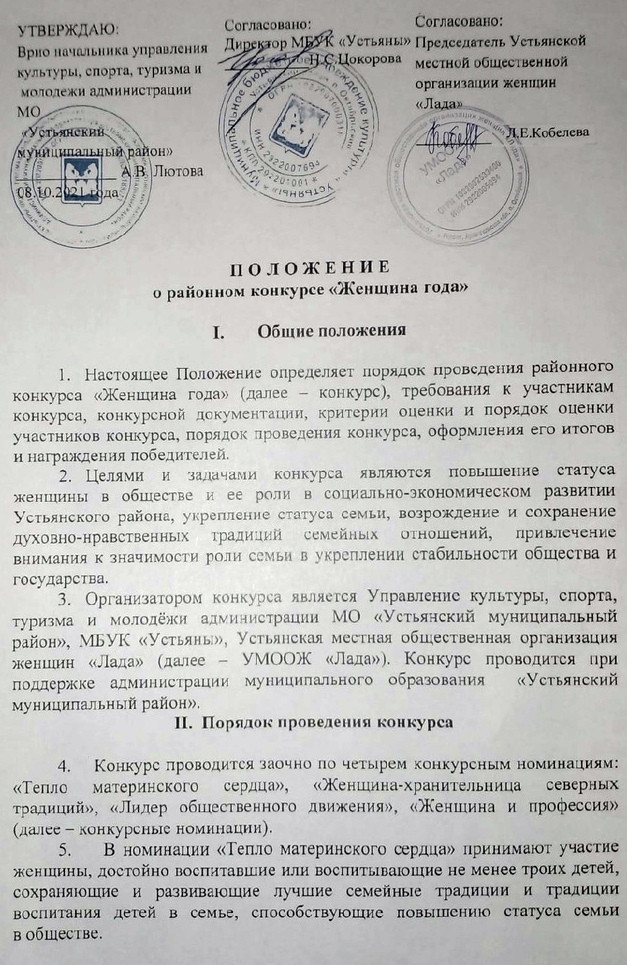 	Под достойным воспитанием детей в целях настоящего Положения понимается воспитание детей, которые имеют поощрения за достижения 
в спорте, творческой деятельности, учебе и не состоят (не состояли) на учете в органах и учреждениях системы профилактики безнадзорности 
и правонарушений несовершеннолетних, и которые не привлекались 
к уголовной и (или) административной ответственности.6.	В номинации «Женщина-хранительница северных традиций» принимают участие женщины, сохраняющие северные поморские традиции, которые передаются из поколения в поколение (промыслы, фольклор,  народные костюмы, поморская кухня).7. 	В номинации «Лидер общественного движения» принимают участие женщины, занимающиеся общественной деятельностью не менее трех лет, участвовавшие в продвижении общественных инициатив, выполнении социальных программ, в развитии социального партнерства, благотворительной деятельности, а также способствующие объединению женщин и активизации женского движения в Архангельской области. 	8. 	В номинации «Женщина и профессия» принимают участие женщины, работающие в профессии не менее 10 лет.	9. 	Кандидаты на участие в конкурсе выдвигаются органами местного самоуправления поселений Устьянского района, либо выдвигаются самостоятельно.	10. Органы местного самоуправления, предприятия, организации, общественные объединения, либо участники, выдвигающиеся самостоятельно, в период с 11 октября по 01 ноября 2021 года представляют в «Лавочку Мастеров» (п.Октябрьский, ул.Победы, д.12, ЦУМ, 3 этаж) заявку на участие в конкурсе по форме согласно приложению № 1 к настоящему Положению.Орган местного самоуправления к заявке прилагает следующие документы: анкета по форме согласно приложению № 2 к настоящему Положению; портфолио (строго не более 40 файлов): фото, копии документов, грамот, дипломов, благодарностей, наградных документов, публикаций в прессе, отражающие:сохраняемые северные поморские традиции – для номинации «Женщина – хранительница северных традиций»; общественную деятельность – для кандидатов на участие в конкурсной номинации «Лидер общественного движения»;семейные традиции, достойное воспитание детей – для кандидатов 
на участие в конкурсной номинации «Тепло материнского сердца»; уровень квалификации – для кандидатов на участие в конкурсной номинации «Женщина и профессия»;фотография в электронном виде (выслать на e-mail: ladaust@mail.ru);творческое эссе «Почему я…»;рекомендательные письма от органов местного самоуправления или женских первичных организаций Устьянского района;Сертификат о наличии прививки от новой коронавирусной инфекции (COVID-19) или справка подтверждающая наличие медотвода. Сведения, содержащиеся в заявке и в документах, указанных 
в пункте 11 настоящего Положения, используются для организации проведения конкурса, конкурсной оценки и демонстрации при заседании конкурсной комиссии при определении победителей конкурса. Использование сведений, содержащихся в заявке и документах, для иных целей не допускается.Для организации и проведения конкурса Управление культуры, спорта, туризма и молодёжи администрации МО «Устьянский муниципальный район», МБУК «Устьяны», УМООЖ «Лада»  последовательно осуществляют следующие действия:определяют дату проведения конкурса – 04 ноября 2021 года; место проведения конкурса – МБУК «Устьяны», СП «Шангальское» (Юрятинский Дом Культуры);принимают заявки и документы;проверяют полноту заполнения анкет, комплектность и соблюдение требований к оформлению документов;принимают решение о возврате заявки и документов.Заявка и документы, в случае принятия решения о возврате заявки и документов,  возвращаются в адрес органа местного самоуправления, не позднее 7 рабочих дней со дня поступления заявки и документов.Возврат Управлением культуры, спорта, туризма и молодёжи администрации МО «Устьянский муниципальный район», МБУК «Устьяны», УМООЖ «Лада» заявки и документов, представленных органом местного самоуправления, не препятствует органу местного самоуправления повторно представить заявку и документы после устранения причин, послуживших основанием для их возврата, при условии соблюдения срока, указанного в пункте 13 настоящего Положения;формируют состав конкурсной комиссии районного конкурса «Женщина года» для определения победителей в каждой из конкурсных номинаций. Конкурсная комиссия состоит не менее чем из 5 человек;определяют даты заседаний конкурсной комиссии; осуществляют подготовку материалов для заседаний; оповещают о дате, времени и месте проведения заседаний конкурсной комиссии;осуществляют организационно-техническое обеспечение деятельности  конкурсной комиссии.Заявка и документы, в случае принятия решения о возврате заявки и документов,  возвращаются в адрес органа местного самоуправления, не позднее 7 рабочих дней со дня поступления заявки и документов.Основаниями для принятия решения о возврате заявки 
и документов в адрес органа местного самоуправления, представившего их, являются:не заполнены отдельные строки анкеты;отсутствуют отдельные документы, указанные в настоящем Положении;оформление и представление документов не соответствует требованиям, указанным в настоящем Положении;Дополнительные номинации/призы конкурса: Дополнительной номинацией конкурса является номинация «Приз зрительских симпатий». Номинация проходит в основной день конкурса, определяется путём открытого голосования. Открытое голосование оформляется протоколом. Победитель определяется путём суммирования большинства голосов.Дополнительным призом конкурса является «Корпоративный подарок». Специальный приз «Корпоративный подарок» учреждён в целях поддержки работодателями своих сотрудниц, ставшими участницами конкурса. Работодателям (организациям) предоставляется право заявиться для вручения специального приза, но не позднее чем за 1 день до проведения конкурса.Критерии оценки и порядок оценки участников конкурса 	Конкурсная комиссия путем открытого голосования членов комиссии по результатам представленных документов и творческой самопрезентации «Почему я…» определяют победителя в каждой номинации в соответствии с критериями, указанными в настоящем Положении. 	Творческая самопрезентация участников конкурса «Почему я…», предполагает творческое выступление перед членами конкурсной комиссии, жанр выступления – на выбор участника (далее – самопрезентация).Участники конкурса, участвующие в первом этапе конкурса, лично присутствуют на заседаниях конкурсной комиссии, каждый по своей конкурсной номинации.Участники конкурса, участвующие в первом этапе конкурса оцениваются по пятибалльной системе с шагом ноль целых пять десятых (0,5) по следующим критериям:в номинации «Тепло материнского сердца»:достойное воспитание детей (на основании представленных копий документов, подтверждающих достижения детей); сохранение и развитие семейных традиций;создание в семье атмосферы добра, спокойствия и дружелюбия (отражается в эссе);в номинации «Женщина-хранительница северных традиций»:сохранение и развитие северных поморских традиций;в номинации «Лидер общественного движения»:выдвижение и реализация общественных инициатив; привлечение внимания населения и общественности к проблемам семьи, материнства и детства, социокультурной и духовной жизни;в номинации «Женщина и профессия»:сочетание достижений в карьере и в построении гармоничной семьи;развитие профессиональных и личных качеств в связи 
с профессиональной деятельностью (получение образования, повышение квалификации, продвижение по службе);признание заслуг участника конкурса руководителем организации, коллегами;участие в общественной деятельности организации.Второй этап конкурса проводится в форме закрытого заседания конкурсной комиссии.Участники конкурса оцениваются конкурсной комиссией по пятибалльной системе с шагом ноль целых пять десятых (0,5) по критериям, указанным в приложении №3. Конкурсная комиссия по результатам рассмотрения документов отдельно по каждому критерию конкурса, указанному в настоящем Положении, оценивает участников конкурса в каждой конкурсной номинации. Количество баллов заносится в итоговую ведомость по форме согласно приложению № 3 к настоящему Положению.Итоговая сумма баллов определяется путем суммирования баллов 
по итогам критериев, указанных в пункте 18 настоящего Положения.Итоги конкурса, награждение победителейКонкурсная комиссия по количеству максимально набранных участниками конкурса баллов определяет победителей в каждой конкурсной номинации.При равенстве баллов у нескольких участников конкурса победитель определяется путем открытого голосования членов конкурсной комиссии, присутствующих на заседании. При голосовании каждый член конкурсной комиссии имеет один голос, в случае равенства голосов голос председателя конкурсной комиссии является решающим.Награждение победителей и участников проходит в торжественной обстановке.Победители в каждой номинации награждаются – дипломами и подарками, участники конкурса – дипломами и поощрительными призами. V.  Порядок финансирования расходовФинансирование мероприятия осуществляется согласно смете расходов (Приложение №1 к распоряжению) за счет программы «Развитие культуры Устьянского района» на 2020-2024 годы» через МБУК «Устьяны».Вопросы, связанные с возможной компенсацией расходов на проезд участника для вручения дипломов, подарков и поощрительных призов, будут решаться в индивидуальном порядке. __________ПРИЛОЖЕНИЕ № 1к Положению о районном конкурсе «Женщина года»ЗАЯВКАна участие в районном конкурсе «Женщина года»(__________________________________)(наименование номинации)Направляем документы _________________________________________                                                                           (фамилия, имя, отчество, последнее при наличии)для участия в районном конкурсе «Женщина года».К заявке прилагаются следующие документы:1. ______________________________________;2. ______________________________________;3.______________________________________;4. …_______________________	___________________ 	    ___________________ ( должность)                                                                  (подпись)                                     (расшифровка подписи)___________ПРИЛОЖЕНИЕ № 2к Положению о районном конкурсе «Женщина года»АНКЕТА участника конкурса «Женщина года»(_______________________________________________)(наименование номинации)Фамилия, имя, отчество______________________________________                                                                                  (фамилия, имя, отчество полностью, последнее при наличии)_____________________________________________________________________________________________Дата рождения_____________________________________________Место жительства (пребывания), контактный телефон:__________________________________________________________________Должность, место работы ______________________________________________________________________________________________________Образование _______________________________________________
__________________________________________________________________Награды и дипломы за последние два года:____________________________________;….Сведения о детях (ФИО, дата рождения, место учебы (работы)): ____________________________________;____________________________________;….Публикации в периодическом печатном издании за текущий год, 
в которых содержится информация о достижениях участника конкурса__________________________________________________________Общественная деятельность_____________________________________________________________________________________________________________Ваш жизненный девиз ______________________________________
__________________________________________________________________________ПРИЛОЖЕНИЕ № 3к Положению о районном конкурсе «Женщина года» ИТОГОВАЯ  ВЕДОМОСТЬ районного конкурса «Женщина года»______________________ /_______________________          (подпись члена комиссии)                      расшифровка подписи/«___»______________20___ годаФамилия, имя, отчество (последнее при его наличии)Количество баллов по критериям в номинации «Тепло материнского сердца»Количество баллов по критериям в номинации «Тепло материнского сердца»Количество баллов по критериям в номинации «Тепло материнского сердца»Количество баллов по критериям в номинации «Тепло материнского сердца»Количество баллов по критериям в номинации «Женщина – хранительница северных традиций»Количество баллов по критериям в номинации «Женщина – хранительница северных традиций»Количество баллов по критериям в номинации «Женщина – хранительница северных традиций»Количество баллов по критериям в номинации «Женщина – хранительница северных традиций»Количество баллов по критериям в номинации «Лидер общественного движения»Количество баллов по критериям в номинации «Лидер общественного движения»Количество баллов по критериям в номинации «Лидер общественного движения»Количество баллов по критериям в номинации «Женщина и профессия»Количество баллов по критериям в номинации «Женщина и профессия»Количество баллов по критериям в номинации «Женщина и профессия»Количество баллов по критериям в номинации «Женщина и профессия»ОБЩЕЕ количество балловОБЩЕЕ количество балловФамилия, имя, отчество (последнее при его наличии)Создание в семье атмосферы добра, спокойствия и дружелюбия Сохранение и развитие семейных традицийДостойное воспитание детейДостойное воспитание детейПреемственность, передача и сохранение северных традиций (промыслы, фольклор, народные костюмы, поморская кухня)Организация деятельности по популяризации народных северных традицийУчастие в конкурсной и фестивальной деятельностиНаличие собственных разработокВыдвижение и реализация общественных инициативПривлечение внимания населения и общественности к проблемам семьи, материнства и детства, социокультурной и  духовной жизниАктивная деятельность общественной организации/движенияПрофессиональные достижения: личностный вклад в развитие предприятия; признание заслуг со стороны руководителя, коллективаРазвитие профессиональных  и личных качеств в связи с профессиональной деятельностьюСочетание достижений в карьере и в построении гармоничной семьиСочетание достижений в карьере и в построении гармоничной семьи1234556789101112131314141512345